SupplementMaterials and methodsPhalloidin stainingPhalloidin is an F-actin marker. The phalloidin staining using the cell climbing films were performed. After washing, the samples were fixed with 4% paraformaldehyde for 15 min, and then were incubated with 100μL phalloidin (1:1000; Sigma‐Aldrich, USA) working fluid in the dark for 1h at 37°C. The nuclei were stained with an anti-fluorescence quencher containing DAPI (Antgene, Wuhan, China). An upright microscope (Olympus, Japan) was used to observe all of the microscopic images.Supplementary Figure 1. MAMs alterations of glomeruli and podocytes in diabetic rats(A) Representative images of immunofluorescent staining of TOM20, CRT and DAPI in glomeruli per group (original magnification, ×600). (B-D) The TEM images of mitochondria, ER and MAMs in glomerular podocytes, and then quantification of the mitochondrial aspect ratio, percentage of mitochondrial membrane in contact with ER (within a 50nm range) to mitochondrial perimeter per group (n=3) (original magnification, ×8000). CTL, control; STZ, streptozotocin. * represent the MAMs contact points. *p<0.05 relative to control.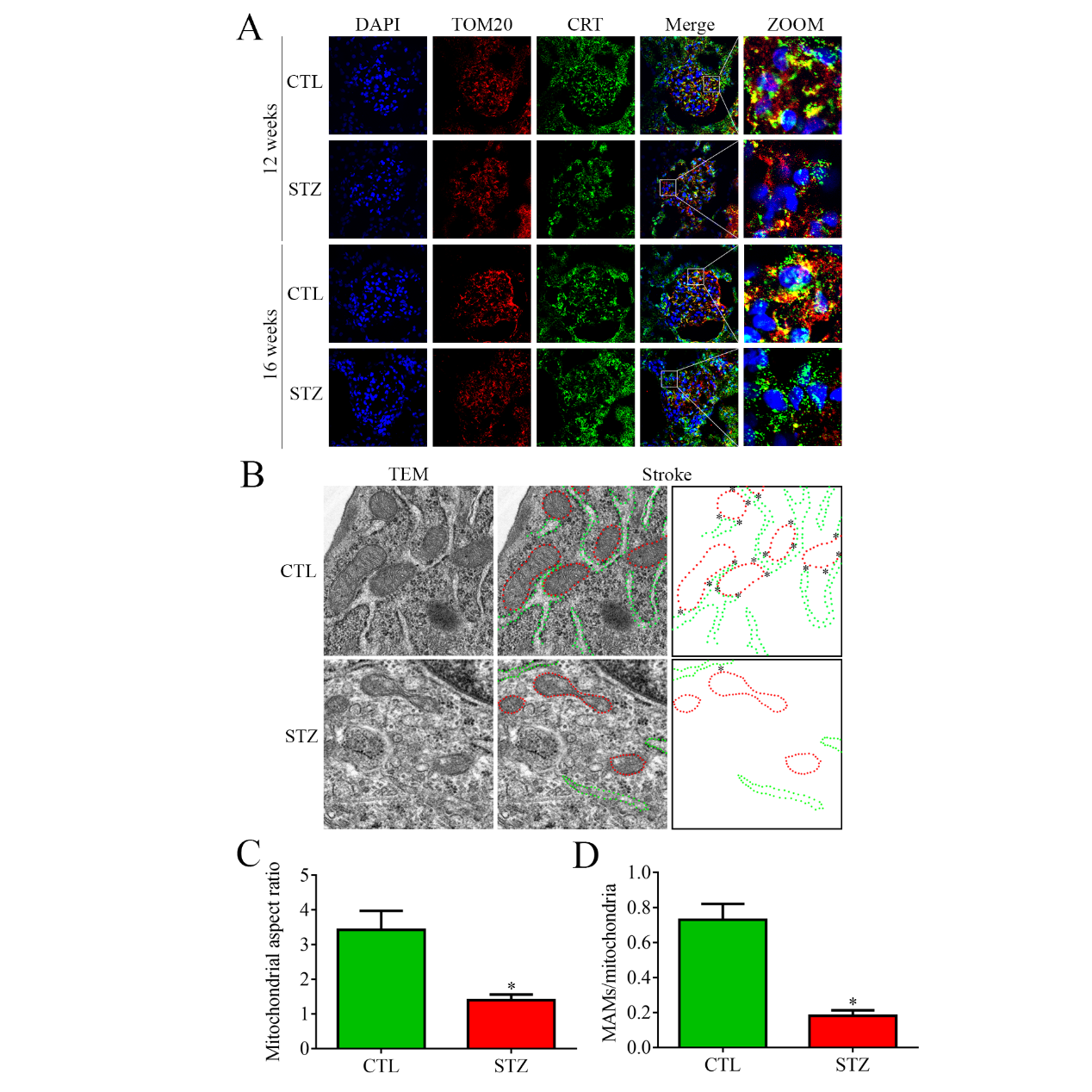 Supplementary Figure 2. Podocyte apoptosis in patients with DKD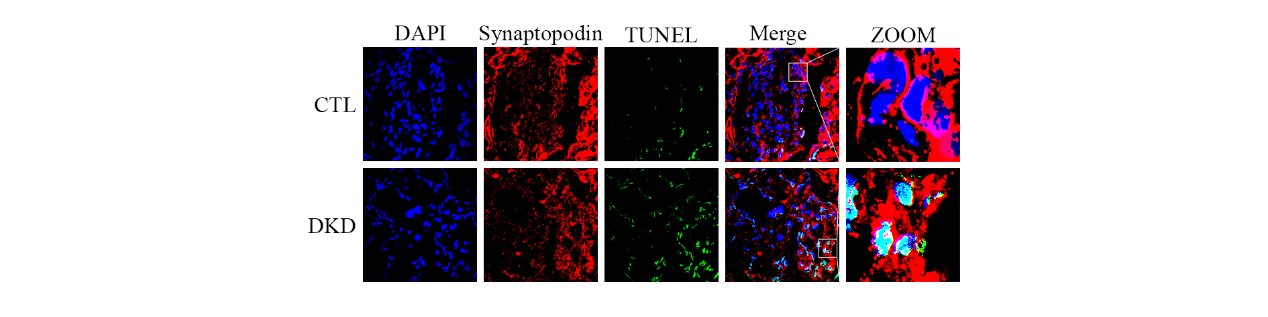 Representative images of immunofluorescent staining of TUNEL, Synaptopodin and DAPI in glomeruli per group (original magnification, ×600). CTL, control; DKD, diabetic kidney disease.Supplementary Figure 3. Apoptosis of podocytes in diabetic rats and HG-treated cultured podocytes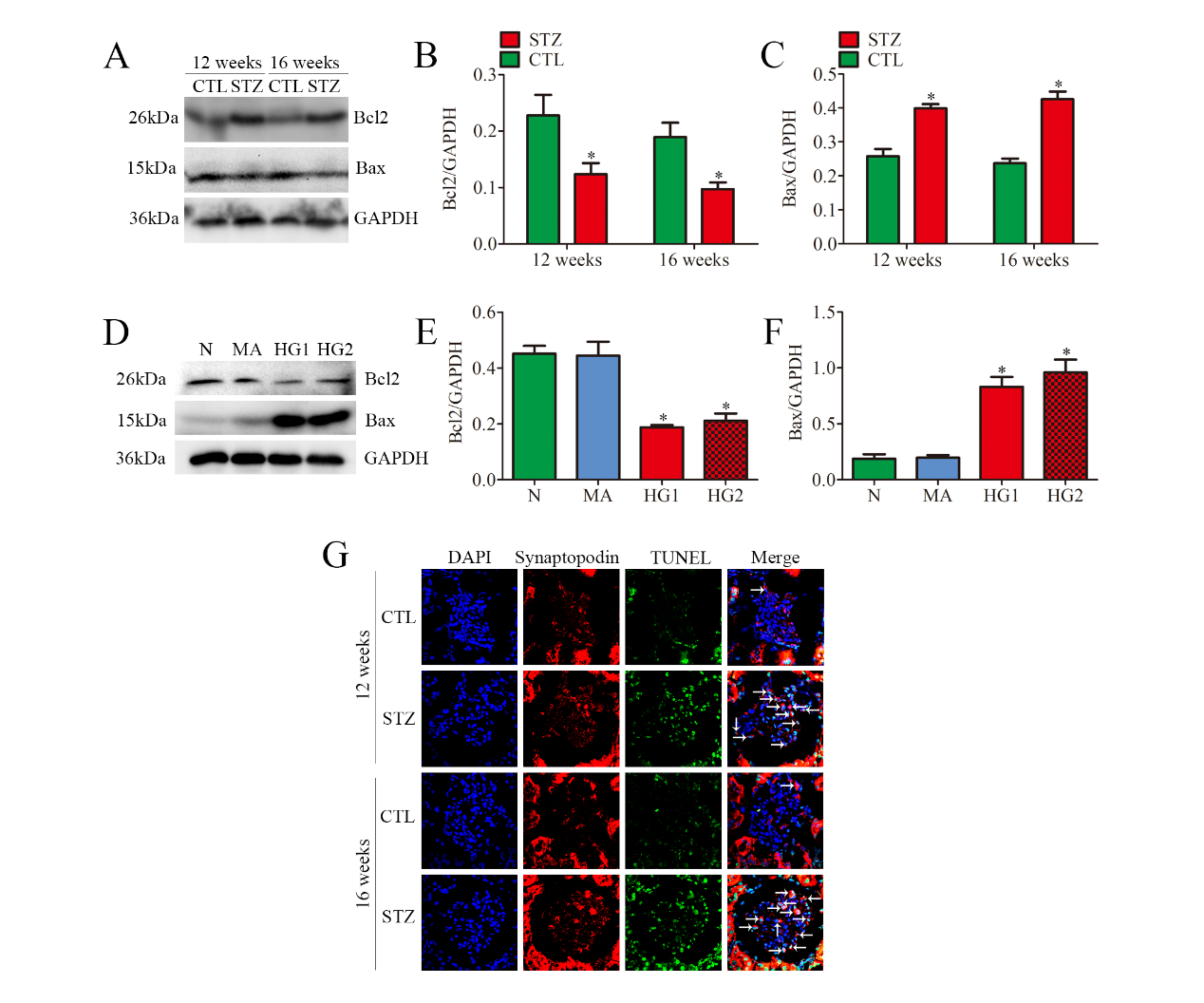 (A-C) Representative Western blots of glomerular Bcl2 and Bax expression and quantitation per group (n=3). *p<0.05 relative to control. (D-F) Representative Western blots of Bcl2 and Bax expression in podocytes cultured with different medium and quantitation per group (n=3). *p<0.05 compared with podocytes cultured in normal conditions. (G) Representative images of immunofluorescent staining of TUNEL, Synaptopodin and DAPI in glomeruli per group (original magnification, ×600), Apoptotic cells are indicated by arrows. CTL, control; STZ, streptozotocin; N=5mM glucose for 24h; MA=5mM glucose+20mM mannitol for 24h; HG1 and HG2=25mM glucose for 24h and 36h.Supplementary Figure 4. Effects of PERK inhibition on apoptosis of HG-treated cultured podocytes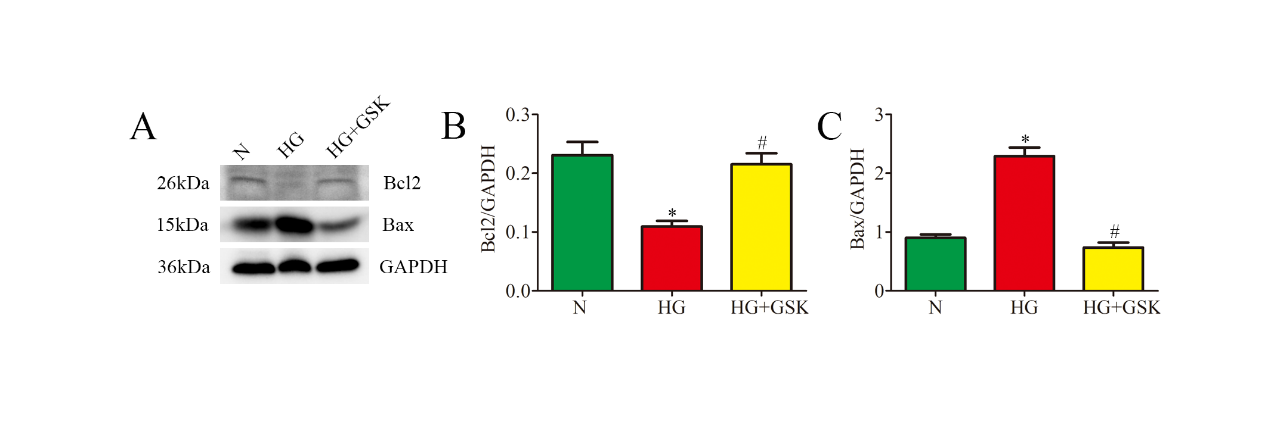 (A-C) Representative Western blots of Bcl2 and Bax expression and quantitation per group (n=3). N=5mM glucose for 24h; HG=25mM glucose for 24h; HG+GSK=25mM glucose and 20µM GSK2656157 for 24h. *p<0.05 compared with podocytes cultured in normal conditions; #p<0.05 compared with podocytes treated with HG. Supplementary Figure 5. Role of Mfn2 in MAMs and actin cytoskeleton of cultured podocytes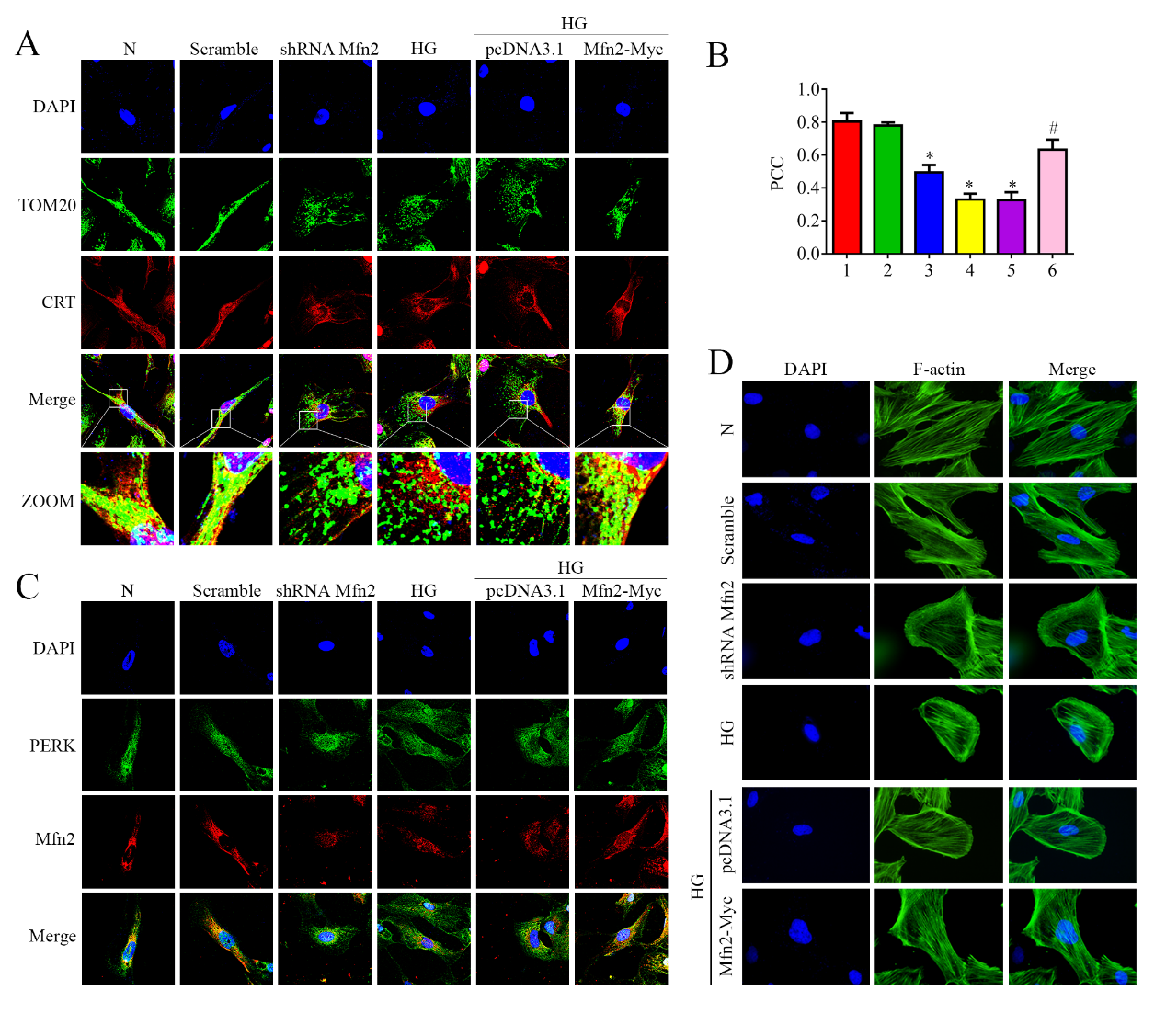 (A) Representative images of immunofluorescent staining of TOM20, CRT and DAPI in cultured podocytes per group (original magnification, ×1000); (B) Quantitation of PCC of TOM20 and CRT in Supplementary Figure 5A per group (n=3). (C) Representative images of immunofluorescent staining of Mfn2, PERK and DAPI in cultured podocytes per group (original magnification, ×1000). (D) Representative images of immunofluorescent staining of F-actin (phalloidin staining) and DAPI in cultured podocytes per group (original magnification, ×1000). 1, 2, 3, 4, 5, 6 represent N, Scramble, shRNA Mfn2, HG, HG+pcDNA3.1, HG+Mfn2-Myc, respectively; N=5mM glucose for 24h; HG=25mM glucose for 24h; Scramble=shRNA-scrambles; shRNA=short hairpin RNA. *p<0.05 compared with podocytes cultured in normal conditions; #p<0.05 compared with podocytes treated with HG.